Каратузский сельсовет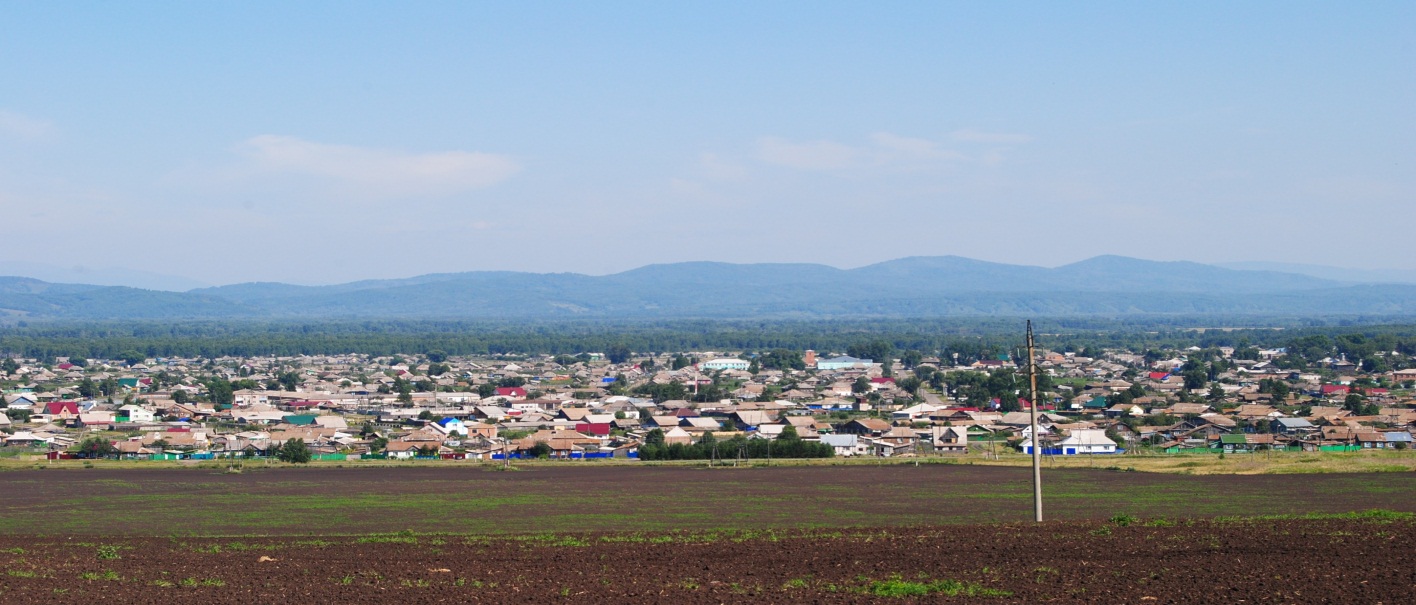 № 11 (324) от 31 марта 2021 г.с. Каратузское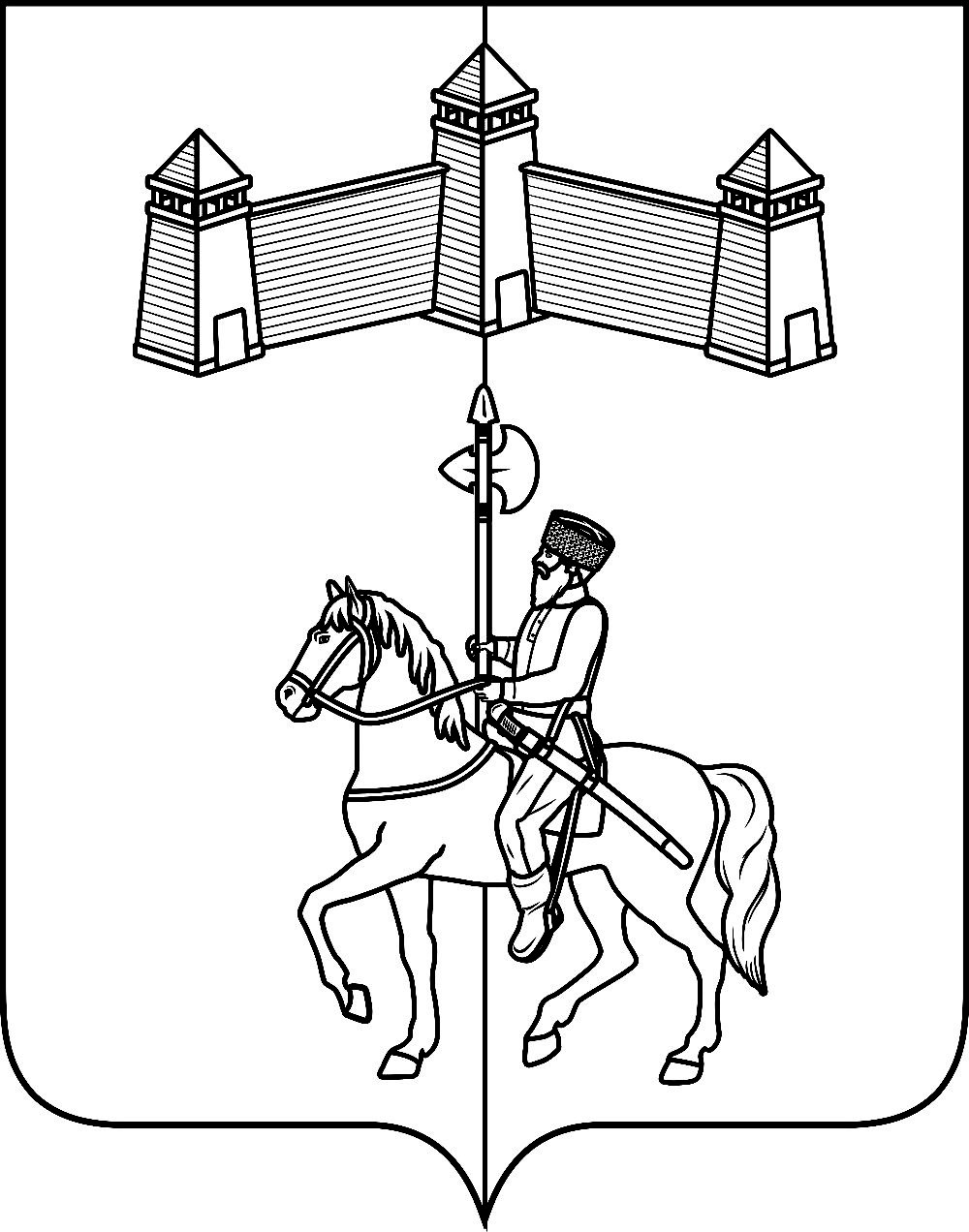 АДМИНИСТРАЦИЯ КАРАТУЗСКОГО СЕЛЬСОВЕТАПОСТАНОВЛЕНИЕО проведении аукциона по продаже земельных участков, находящихся в муниципальной собственностиРуководствуясь статьями 39.3, 39.4, 39.11, 39.12 Земельного кодекса Российской Федерации, Уставом Каратузского сельсовета Каратузского района Красноярского края,ПОСТАНОВЛЯЮ:Провести открытый аукцион по продаже земельных участков, находящихся в муниципальной собственности:1) с кадастровым номером 24:19:1901001:1252, адрес: Российская Федерация, Красноярский край, Каратузский район, с.Каратузское, ул. Южная, 22А, площадью 1353 кв.м, категория земель: земли населенных пунктов, вид разрешенного использования: для ведения личного подсобного хозяйства;2) с кадастровым номером 24:19:1901001:451, адрес: Российская Федерация, Красноярский край, Каратузский район, с.Каратузское, ул. Южная, 22, площадью 1352 кв.м, категория земель: земли населенных пунктов, вид разрешенного использования: для ведения личного подсобного хозяйства;3) с кадастровым номером 24:19:1901001:1253, адрес: Российская Федерация, Красноярский край, Каратузский район, с.Каратузское, ул. 9 мая, 1В, площадью 1352 кв.м, категория земель: земли населенных пунктов, вид разрешенного использования: для ведения личного подсобного хозяйства;4) с кадастровым номером 24:19:1901001:1254, адрес: Российская Федерация, Красноярский край, Каратузский район, с.Каратузское, ул. 9 мая, 1Г, площадью 1353 кв.м, категория земель: земли населенных пунктов, вид разрешенного использования: для ведения личного подсобного хозяйства;2. Ведущему специалисту по правовым вопросам Матвеевой А.А. опубликовать настоящее постановление и Извещение о проведении аукциона по продаже земельных участков, находящихся в муниципальной собственности на сайте www.torgi.gov.ru и организовать проведение открытого аукциона по продаже земельного участка.3. Системному администратору МБУ «Каратузская сельская централизованная бухгалтерия» Ронских С.Н. опубликовать в периодическом печатном издании «Каратузский вестник» и разместить на официальном сайте администрации Каратузского сельсовета www.karatuzskoe24.ru настоящее постановление и Извещение о проведении аукциона по продаже земельных участков, находящихся в муниципальной собственности4. Контроль за исполнением настоящего постановления оставляю за собой.5. Постановление вступает в силу со дня подписания.КАРАТУЗСКИЙ СЕЛЬСКИЙ СОВЕТ ДЕПУТАТОВРЕШЕНИЕО внесении изменений в Порядок освобождения от выполнения производственных или служебных обязанностей депутата Каратузского сельского Совета депутатов, осуществляющего свои полномочия на непостоянной основе, утвержденный решением от 17.12.2020г. №04-18В соответствии с Законом Красноярского края от 26.06.2008г. №6-1832 «О гарантиях осуществления полномочий депутата, члена выборного органа местного самоуправления, выборного должностного лица местного самоуправления в Красноярском крае», руководствуясь Уставом Каратузского сельсовета Каратузского района Красноярского края, Каратузский сельский Совет депутатов РЕШИЛ:1. Внести в Порядок освобождения от выполнения производственных или служебных обязанностей депутата Каратузского сельского Совета депутатов, осуществляющего свои полномочия на непостоянной основе, утвержденный решением от 17.12.2020г. №04-18, следующие изменения:1.1. В пункте 1 Порядка слова «заседаний Совета депутатов» заменить словами «заседаний Каратузского сельского Совета депутатов (далее – Совет депутатов)»;1.2. В пункте 3 Порядка слова «представительный орган» заменить словами «Совет депутатов»;1.3. Пункт 4 Порядка исключить.2. Контроль за исполнением настоящего Решения возложить на постоянную депутатскую комиссию по законности и социальной политике.3. Настоящее Решение вступает в силу в день, следующий за днем его официального опубликования в печатном издании «Каратузский Вестник».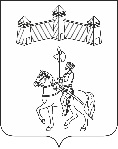 КАРАТУЗСКИЙ СЕЛЬСКИЙ СОВЕТ ДЕПУТАТОВРЕШЕНИЕО внесении изменений в Решение Каратузского сельского Совета депутатов от 17.12.2020г. №04-20 «О бюджете Каратузского сельсовета на 2021 год 
и плановый период 2022-2023 годы»В соответствии с Положением о бюджетном процессе в Каратузском сельсовете, утвержденным Решением Каратузского сельского Совета депутатов от 07.06.2017г. № 10-71, статьей 14 Устава Каратузского сельсовета Каратузского района Красноярского края, Каратузский сельский Совет депутатов РЕШИЛ:1. Внести в Решение Каратузского сельского Совета депутатов от 17.12.2020г. №04-20 «О бюджете Каратузского сельсовета на 2021 год и плановый период 2022-2023 годы» следующие изменения:1.1. Пункт 1.1 части 1 Решения изложить в новой редакции:«1.1 Утвердить основные характеристики бюджета сельсовета на 2021 год:1) прогнозируемый общий объем доходов бюджета сельсовета в сумме 46141,85 тыс.рублей, в том числе объем межбюджетных трансфертов, получаемых из других бюджетов бюджетной системы Российской Федерации в сумме 35168,95 тыс. рублей;2) общий объем расходов в сумме 47762,80 тыс. рублей;3) дефицит бюджета сельсовета 1620,95 тыс. рублей;4) источники внутреннего финансирования дефицита бюджета сельсовета в сумме 1620,95 тыс. рублей, согласно Приложению 1 к настоящему Решению.»1.2. Пункт 8.1 части 8 Решения изложить в новой редакции:«8.1. Межбюджетные трансферты, получаемые Каратузским сельсоветом:Дотации бюджетам сельских поселений на выравнивание бюджетной обеспеченности 2021 год – 11 126,40 тыс. рублей, в сумме 8 901,12 тыс. рублей в 2022 и 2023 гг.Иные межбюджетные трансферты на поддержку мер по обеспечению сбалансированности бюджетов сельских поселений 2021 год – 4 649,17 тыс. рублей, в сумме 3 524,97 тыс. рублей в 2022 и 2023 гг.Иные межбюджетные трансферты бюджетам сельских поселений на обеспечение первичных мер пожарной безопасности – 577,90 тыс. рублей-2021 год, 577,90 тыс. рублей – 2022 год, 577,90 тыс. рублей – 2023 год. Иные межбюджетные трансферты бюджетам сельских поселений на содержание автомобильных дорог общего пользования местного значения за счет средств дорожного фонда Красноярского края – 2 155,32 тыс. рублей – 2021 год, 2 241,53 тыс. рублей – 2022 год, 2 327,07 тыс. рублей – 2023 год.Иные межбюджетные трансферты бюджетам сельских поселений на капитальный ремонт и ремонт автомобильных дорог общего пользования местного значения за счет средств дорожного фонда Красноярского края – 6 258,30 тыс. рублей – 2021 год, 6 258,30 тыс. рублей – 2022 год, 0,00 тыс. рублей – 2023 год.Иные межбюджетные трансферты бюджетам сельских поселений на организацию и проведение акарицидных обработок мест массового отдыха населения – 37,86 тыс. рублей в 2021, 2022 и 2023 годах сумма неизменна. Прочие межбюджетные трансферты бюджетам сельских поселений для поощрения муниципальных образований - победителей конкурса лучших проектов создания комфортной городской среды в рамках подпрограммы "Поддержка муниципальных проектов и мероприятий по благоустройству территорий" муниципальной программы "Содействие развитию местного самоуправления Каратузского района" на 2021 г. – 10 000,00 тыс. руб.Иные межбюджетные трансферты, передаваемые бюджетам сельских поселений на обустройство и восстановление воинских захоронений на 2021 год в сумме 42,00 тыс. рублей;Прочие межбюджетные трансферты, передаваемые бюджетам сельских поселений на реализацию мероприятий, направленных на повышение безопасности дорожного движения, за счет средств дорожного фонда Красноярского края в рамках подпрограммы "Повышение безопасности дорожного движения в Каратузском районе", Муниципальной программы "Развитие транспортной системы Каратузского района" на 2021 год – 282,90 тыс.рублей;Субвенции бюджетам сельских поселений на выполнение государственных полномочий по созданию и обеспечению деятельности административных комиссий на 2021 год в сумме 39,10 тыс.рублей, на 2022 год в сумме 35,30 тыс. рублей, на 2023 год в сумме 35,30 тыс.рублей.»1.3.Приложения № 1, 4, 5, 6, изложить в новой редакции, согласно Приложениям № 1, 2, 3, 4 к настоящему Решению.2. Контроль за исполнением настоящего Решения возложить на постоянную депутатскую комиссию по экономике, бюджету и социальной политике.3. Решение вступает в силу в день его опубликования в печатном издании органа местного самоуправления Каратузского сельсовета «Каратузский вестник» и распространяет свое действие на правоотношения, возникшие с 01.01.2021 года.Выпуск номера подготовила администрация Каратузского сельсовета.Тираж: 50 экземпляров.Адрес: село Каратузское улица Ленина 3030.03.2021г.с.Каратузское№76-ПГлава администрацииКаратузского сельсовета	А.А.Саар24.03.2021г.с.Каратузское№28-РПредседатель Совета депутатов______________ О.В. ФедосееваГлава сельсовета	______________ А.А. Саар24.03.2021г.с. Каратузское№ 29-РПредседатель Каратузскогосельского Совета депутатов_______________ О.В.Федосеева Глава Каратузского сельсовета________________ А.А. СаарПриложение № 1   Приложение № 1   к Решению Каратузского сельского Совета депутатов № 29-Р от 24.03.2021г. "О внесении изменений в Решение Каратузского сельского Совета депутатов от 17.12.2020г. №04-20 "О бюджете Каратузского сельсовета на 2021 год и плановый период 2022 - 2023 годы"к Решению Каратузского сельского Совета депутатов № 29-Р от 24.03.2021г. "О внесении изменений в Решение Каратузского сельского Совета депутатов от 17.12.2020г. №04-20 "О бюджете Каратузского сельсовета на 2021 год и плановый период 2022 - 2023 годы"к Решению Каратузского сельского Совета депутатов № 29-Р от 24.03.2021г. "О внесении изменений в Решение Каратузского сельского Совета депутатов от 17.12.2020г. №04-20 "О бюджете Каратузского сельсовета на 2021 год и плановый период 2022 - 2023 годы"Источники внутреннего финансирования дефицита бюджета Каратузского сельсовета на 2021 год и плановый период 2022-2023 годовИсточники внутреннего финансирования дефицита бюджета Каратузского сельсовета на 2021 год и плановый период 2022-2023 годовИсточники внутреннего финансирования дефицита бюджета Каратузского сельсовета на 2021 год и плановый период 2022-2023 годовИсточники внутреннего финансирования дефицита бюджета Каратузского сельсовета на 2021 год и плановый период 2022-2023 годовИсточники внутреннего финансирования дефицита бюджета Каратузского сельсовета на 2021 год и плановый период 2022-2023 годовтыс.руб№ п/пКод источника финансирования по КИВф, КИВ нФНаименование кода группы, подгруппы,статьи, вида источников финансирования дефицита бюджета, кода классификации операций сектора государственного управления, относящихся к источникам финансирования дефицита бюджета РФСумма на 2021 г.Уточненная сумма на 2021г.№ п/пКод источника финансирования по КИВф, КИВ нФНаименование кода группы, подгруппы,статьи, вида источников финансирования дефицита бюджета, кода классификации операций сектора государственного управления, относящихся к источникам финансирования дефицита бюджета РФСумма на 2021 г.Уточненная сумма на 2021г.№ п/пКод источника финансирования по КИВф, КИВ нФНаименование кода группы, подгруппы,статьи, вида источников финансирования дефицита бюджета, кода классификации операций сектора государственного управления, относящихся к источникам финансирования дефицита бюджета РФСумма на 2021 г.Уточненная сумма на 2021г.№ п/пКод источника финансирования по КИВф, КИВ нФНаименование кода группы, подгруппы,статьи, вида источников финансирования дефицита бюджета, кода классификации операций сектора государственного управления, относящихся к источникам финансирования дефицита бюджета РФСумма на 2021 г.Уточненная сумма на 2021г.№ п/пКод источника финансирования по КИВф, КИВ нФНаименование кода группы, подгруппы,статьи, вида источников финансирования дефицита бюджета, кода классификации операций сектора государственного управления, относящихся к источникам финансирования дефицита бюджета РФСумма на 2021 г.Уточненная сумма на 2021г.160001000000000000000Источники внутреннего финансирования дефицита бюджета1620,951620,952.60001050000000000000Изменение остатков средств на счетах по учету средств бюджета1620,951620,953.60001050200000000500Увеличение прочих остатков средств бюджетов-45858,96-46141,854.60001050201100000510Увеличение прочих остатков денежных средств бюджетов поселений-45858,96-46141,855.60001050200000000600Уменьшение  прочих остатков средств бюджетов47479,9047762,806.60001050201000000610Уменьшение прочих остатков денежных средств бюджетов47479,9047762,807.60001050201100000610Уменьшение прочих остатков денежных средств бюджетов сельских поселений47479,9047762,80к Решению Каратузского сельского Совета депутатов № 29-Р от 24.03.2021г. "О внесении изменений в Решение Каратузского сельского Совета депутатов от 17.12.2020г. №04-20 "О бюджете Каратузского сельсовета на 2021 год и плановый период 2022 - 2023 годы"к Решению Каратузского сельского Совета депутатов № 29-Р от 24.03.2021г. "О внесении изменений в Решение Каратузского сельского Совета депутатов от 17.12.2020г. №04-20 "О бюджете Каратузского сельсовета на 2021 год и плановый период 2022 - 2023 годы"к Решению Каратузского сельского Совета депутатов № 29-Р от 24.03.2021г. "О внесении изменений в Решение Каратузского сельского Совета депутатов от 17.12.2020г. №04-20 "О бюджете Каратузского сельсовета на 2021 год и плановый период 2022 - 2023 годы"Доходы Каратузского сельского совета на 2021 год и  плановый период 2022-2023 годов Доходы Каратузского сельского совета на 2021 год и  плановый период 2022-2023 годов Доходы Каратузского сельского совета на 2021 год и  плановый период 2022-2023 годов Доходы Каратузского сельского совета на 2021 год и  плановый период 2022-2023 годов Доходы Каратузского сельского совета на 2021 год и  плановый период 2022-2023 годов Доходы Каратузского сельского совета на 2021 год и  плановый период 2022-2023 годов Доходы Каратузского сельского совета на 2021 год и  плановый период 2022-2023 годов Доходы Каратузского сельского совета на 2021 год и  плановый период 2022-2023 годов Доходы Каратузского сельского совета на 2021 год и  плановый период 2022-2023 годов Доходы Каратузского сельского совета на 2021 год и  плановый период 2022-2023 годов Доходы Каратузского сельского совета на 2021 год и  плановый период 2022-2023 годов Доходы Каратузского сельского совета на 2021 год и  плановый период 2022-2023 годов (тыс. рублей)№ строкиКод классификации доходов бюджетаКод классификации доходов бюджетаКод классификации доходов бюджетаКод классификации доходов бюджетаКод классификации доходов бюджетаКод классификации доходов бюджетаКод классификации доходов бюджетаКод классификации доходов бюджетаНаименование кода классификации доходов бюджетаСумма 
на 2021 годУточненный план 2021 год№ строкикод главного администраторакод группыкод подгруппыкод статьикод подстатьикод элементакод группы подвидакод аналитической группы подвидаНаименование кода классификации доходов бюджетаСумма 
на 2021 годУточненный план 2021 год1234567891011100010000000000000000НАЛОГОВЫЕ И НЕНАЛОГОВЫЕ ДОХОДЫ10 972,9010 972,90218210100000000000000НАЛОГИ НА ПРИБЫЛЬ, ДОХОДЫ2 248,002 248,00318210102000010000110Налог на доходы физических лиц2 248,002 248,00418210102010010000110Налог на доходы физических лиц с доходов, источником которых является налоговый агент, за исключением доходов, в отношении которых исчисление и уплата налога осуществляются в соответствии со статьями 227, 227.1 и 228 Налогового кодекса Российской Федерации2 248,002 248,00518210102020010000110Налог на доходы физических лиц с доходов, полученных от осуществления деятельности физическими лицами, зарегистрированными в качестве индивидуальных предпринимателей, нотариусов, занимающихся частной практикой, адвокатов, учредивших адвокатские кабинеты, и других лиц, занимающихся частной практикой в соответствии со статьей 227 Налогового кодекса Российской Федерации618210102030010000110Налог на доходы физических лиц с доходов, полученных физическими лицами в соответствии со статьей 228 Налогового кодекса Российской Федерации700010300000000000000НАЛОГИ НА ТОВАРЫ (РАБОТЫ, УСЛУГИ), РЕАЛИЗУЕМЫЕ НА ТЕРРИТОРИИ РОССИЙСКОЙ ФЕДЕРАЦИИ1 273,901 273,90810010302000010000110Акцизы по подакцизным товарам (продукции), производимым на территории Российской Федерации1 273,901 273,90910010302230010000110Доходы от уплаты акцизов на дизельное топливо, подлежащие распределению между бюджетами субъектов Российской Федерации и местными бюджетами с учетом установленных дифференцированных нормативов отчислений в местные бюджеты585,00585,001010010302231010000110Доходы от уплаты акцизов на дизельное топливо, подлежащие распределению между бюджетами субъектов Российской Федерации и местными бюджетами с учетом установленных дифференцированных нормативов отчислений в местные бюджеты (по нормативам, установленным Федеральным законом о федеральном бюджете в целях формирования дорожных фондов субъектов Российской Федерации)585,00585,001110010302240010000110Доходы от уплаты акцизов на моторные масла для дизельных и (или) карбюраторных (инжекторных) двигателей, подлежащие распределению между бюджетами субъектов Российской Федерации и местными бюджетами с учетом установленных дифференцированных нормативов отчислений в местные бюджеты3,303,301210010302241010000140Доходы от уплаты акцизов на моторные масла для дизельных и (или) карбюраторных (инжекторных) двигателей, подлежащие распределению между бюджетами субъектов Российской Федерации и местными бюджетами с учетом установленных дифференцированных нормативов отчислений в местные бюджеты (по нормативам, установленным Федеральным законом о федеральном бюджете в целях формирования дорожных фондов субъектов Российской Федерации)3,303,301310010302250010000110Доходы от уплаты акцизов на автомобильный бензин, подлежащие распределению между бюджетами субъектов Российской Федерации и местными бюджетами с учетом установленных дифференцированных нормативов отчислений в местные бюджеты769,40769,401410010302251010000110Доходы от уплаты акцизов на автомобильный бензин, подлежащие распределению между бюджетами субъектов Российской Федерации и местными бюджетами с учетом установленных дифференцированных нормативов отчислений в местные бюджеты (по нормативам, установленным Федеральным законом о федеральном бюджете в целях формирования дорожных фондов субъектов Российской Федерации)769,40769,401510010302260010000110Доходы от уплаты акцизов на прямогонный бензин, подлежащие распределению между бюджетами субъектов Российской Федерации и местными бюджетами с учетом установленных дифференцированных нормативов отчислений в местные бюджеты-83,80-83,801610010302261010000110Доходы от уплаты акцизов на прямогонный бензин, подлежащие распределению между бюджетами субъектов Российской Федерации и местными бюджетами с учетом установленных дифференцированных нормативов отчислений в местные бюджеты (по нормативам, установленным Федеральным законом о федеральном бюджете в целях формирования дорожных фондов субъектов Российской Федерации)-83,80-83,801718210500000000000000НАЛОГИ НА СОВОКУПНЫЙ ДОХОД36,0036,001818210503000010000110Единый сельскохозяйственный налог36,0036,001918210503010010000110Единый сельскохозяйственный налог36,0036,002018210600000000000110НАЛОГИ НА ИМУЩЕСТВО7 377,007 377,002118210601000000000110Налог на имущество физических лиц1 527,101 527,102218210601030100000110Налог на имущество физических лиц, взимаемый по ставкам, применяемым к объектам налогообложения, расположенным в границах сельских поселений1 527,101 527,102318210606000000000110Земельный налог5 849,905 849,902418210606000000000110Земельный налог с организаций3 145,003 145,002518210606033100000110Земельный налог с организаций, обладающих земельным участком, расположенным в границах сельских поселений3 145,003 145,002618210606040000000110Земельный налог с физических лиц2 704,902 704,902718210606043100000110Земельный налог с физических лиц, обладающих земельным участком, расположенным в границах сельских поселений2 704,902 704,902860011100000000000000ДОХОДЫ ОТ ИСПОЛЬЗОВАНИЯ ИМУЩЕСТВА, НАХОДЯЩЕГОСЯ В ГОСУДАРСТВЕННОЙ И МУНИЦИПАЛЬНОЙ СОБСТВЕННОСТИ38,0038,002960011109000000000120Прочие доходы от использования имущества и прав, находящихся в государственной и муниципальной собственности (за исключением имущества бюджетных и автономных учреждений, а также имущества государственных и муниципальных унитарных предприятий, в том числе казенных)38,0038,003060011109040000000120Прочие поступления от использования имущества, находящегося в государственной и муниципальной собственности (за исключением имущества бюджетных и автономных учреждений, а также имущества государственных и муниципальных унитарных предприятий, в том числе казенных)
38,0038,003160011109045100000120Прочие поступления от использования имущества, находящегося в собственности сельских поселений (за исключением имущества муниципальных бюджетных и автономных учреждений, а также имущества муниципальных унитарных предприятий, в том числе казенных)38,0038,003260011600000000000000ШТРАФЫ, САНКЦИИ, ВОЗМЕЩЕНИЕ УЩЕРБА0,000,003360011602000020000140Административные штрафы, установленные законами субъектов Российской Федерации об административных правонарушениях0,000,003460011602020020000140Административные штрафы, установленные законами субъектов Российской Федерации об административных правонарушениях, за нарушение муниципальных правовых актов
 
0,000,003560020000000000000000БЕЗВОЗМЕЗДНЫЕ ПОСТУПЛЕНИЯ34 886,0535 168,953660020200000000000000БЕЗВОЗМЕЗДНЫЕ ПОСТУПЛЕНИЯ ОТ ДРУГИХ БЮДЖЕТОВ БЮДЖЕТНОЙ СИСТЕМЫ РОССИЙСКОЙ ФЕДЕРАЦИИ34 886,0535 168,953760020210000000000150Дотации бюджетам бюджетной системы Российской Федерации11 126,4011 126,403860020215001000000150Дотации на выравнивание бюджетной обеспеченности11 126,4011 126,403960020215001100000150Дотации бюджетам сельских поселений на выравнивание бюджетной обеспеченности11 126,4011 126,404060020230000000000150Субвенции бюджетам бюджетной системы Российской Федерации39,1039,104160020230024000000150Субвенции местным бюджетам на выполнение передаваемых полномочий субъектов Российской Федерации39,1039,104260020230024107514150Субвенции бюджетам сельских поселений на выполнение государственных полномочий по созданию и обеспечению деятельности административных комиссий39,1039,104360020240000000000150Иные межбюджетные трансферты23 720,5524 003,454460020249999000000150Иные межбюджетные трансферты, передаваемые бюджетам23 720,5524 003,454560020249999100000150Иные межбюджетные трансферты, передаваемые бюджетам сельских поселений23 720,5524 003,454660020249999102721150Иные межбюджетные трансферты на поддержку мер по обеспечению сбалансированности бюджетов сельских поселений4 649,174 649,174760020249999101061150Прочие межбюджетные трансферты, передоваемые бюджетам сельских поселений на реализацию мероприятий, направленных на повышение безопасности дорожного движения, за счет средств дорожного фонда Красноярского края в рамках подпрограммы "Повышение безопасности дорожного движения в Каратузском районе" муниципальной программы "Развитие транспортной системы Каратузского района"0,00282,904860020249999107451150Прочие межбюджетные трансферты, передоваемые бюджетам сельских поселений на расходы для поощрения муниципальных образований - победителей конкурса лучших проектов создания комфортной городской среды в рамках подрограммы "Поддержка муниципальных проектов и мероприятий по благоустройству территорий" муниципальной программы "Содействие развитию местного самоуправления Каратузского района"10 000,0010 000,004960020249999102990150Иные межбюджетные трансферты, передаваемые бюджетам сельских поселений на обустройство и востановления воинских захоронений42,0042,005060020249999107412150Иные межбюджетные трансферты бюджетам сельских поселений на обеспечение первичных мер пожарной безопасности577,90577,905160020249999107508150Иные межбюджетные трансферты бюджетам сельских поселений  на содержание автомобильных дорог общего пользования местного значения за счет средств дорожного фонда Красноярского края2 155,322 155,325260020249999107509150Иные межбюджетные трансферты бюджетам сельских поселений  на капитальный ремонт и ремонт автомобильных дорог общего пользования местного значения за счет средств дорожного фонда Красноярского края 6 258,306 258,305360020249999107555150Иные межбюджетные трансферты бюджетам сельских поселений на организацию и проведение акарицидных обработок мест массового отдыха населения37,8637,865460020700000000000150Прочие безвозмездные поступления005560020705000100000150Прочие  безвозмездные   поступления   в   бюджеты сельских поселений005660020705030100000150Прочие  безвозмездные   поступления   в   бюджеты  сельских поселений00ИТОГОИТОГОИТОГОИТОГОИТОГОИТОГОИТОГОИТОГОИТОГОИТОГО45 858,9546 141,85Приложение № 3Приложение № 3к Решению Каратузского сельского Совета депутатов № 29-Р от 24.03.2021г. "О внесении изменений в Решение Каратузского сельского Совета депутатов от 17.12.2020г. №04-20 "О бюджете Каратузского сельсовета на 2021 год и плановый период 2022 - 2023 годы"к Решению Каратузского сельского Совета депутатов № 29-Р от 24.03.2021г. "О внесении изменений в Решение Каратузского сельского Совета депутатов от 17.12.2020г. №04-20 "О бюджете Каратузского сельсовета на 2021 год и плановый период 2022 - 2023 годы"к Решению Каратузского сельского Совета депутатов № 29-Р от 24.03.2021г. "О внесении изменений в Решение Каратузского сельского Совета депутатов от 17.12.2020г. №04-20 "О бюджете Каратузского сельсовета на 2021 год и плановый период 2022 - 2023 годы"к Решению Каратузского сельского Совета депутатов № 29-Р от 24.03.2021г. "О внесении изменений в Решение Каратузского сельского Совета депутатов от 17.12.2020г. №04-20 "О бюджете Каратузского сельсовета на 2021 год и плановый период 2022 - 2023 годы" Распределение расходов бюджета Каратузского сельсовета по разделам и подразделам классификации расходов бюджетов Российской Федерации на 2021 год и плановый период 2022-2023 годов Распределение расходов бюджета Каратузского сельсовета по разделам и подразделам классификации расходов бюджетов Российской Федерации на 2021 год и плановый период 2022-2023 годов Распределение расходов бюджета Каратузского сельсовета по разделам и подразделам классификации расходов бюджетов Российской Федерации на 2021 год и плановый период 2022-2023 годов Распределение расходов бюджета Каратузского сельсовета по разделам и подразделам классификации расходов бюджетов Российской Федерации на 2021 год и плановый период 2022-2023 годов Распределение расходов бюджета Каратузского сельсовета по разделам и подразделам классификации расходов бюджетов Российской Федерации на 2021 год и плановый период 2022-2023 годов  тыс.руб.№ строкиНаименование главных распорядителей наим показателей бюджетной классификациираздел, подразделСумма на 2021 г.Уточненный план 2021 год.№ строкиНаименование главных распорядителей наим показателей бюджетной классификациираздел, подразделСумма на 2021 г.Уточненный план 2021 год.№ строкиНаименование главных распорядителей наим показателей бюджетной классификациираздел, подразделСумма на 2021 г.Уточненный план 2021 год.1Общегосударственные вопросы.01009 075,058 835,052Функционирование  высшего  должностного лица   субъекта Российской Федерации  и муниципального образования01021 096,681 096,683Функционирование законодательных(представительных)органов государственной власти и представительных органов муниципального образования0103913,94913,944Функционирование Правительства Российской Федерации,высших исполнительных органов государственной власти субъектов Российской Федерации, местных администраций01044 590,234 390,235Резервные фонды011140,000,006Другие общегосударственные вопросы01132 434,202 434,207Национальная безопасность и правоохранительная деятельность0300652,02652,028Защита населения и территории от чрезвычайных ситуаций природного и техногенного характера, пожарная безопасность0310652,02652,029Национальная экономика04009 752,5810 038,3410Дорожное хозяйство (дорожные фонды)04099 752,5810 038,3411Жилищно-коммунальное хозяйство 050020 021,8320 258,9712Жилищное хозяйство 050110,0010,0013Благоустройство 050319 987,0020 224,1414Другие вопросы в области жилищно-коммунального хозяйства050524,8224,8215Культура, кинематография  08007 635,787 635,7816Культура :08017 635,787 635,7817Здравоохранение090042,4042,4018Другие вопросы в области здравоохранения090942,4042,4019Социальная  политика1000284,16284,1620Пенсионное обеспечение  1001284,16284,1621Межбюджетные трансферты общего характера бюджетам бюджетной системы Российской федерации140016,0816,0822Прочие межбюджетные трансферты общего характера 140316,0816,0823Условно утвержденные расходы0,000,0024Всего   расходов47 479,9047 762,80Приложение № 4Приложение № 4Приложение № 4Приложение № 4Приложение № 4к Решению Каратузского сельского Совета депутатов № 29-Р от 24.03.2021г. "О внесении изменений в Решение Каратузского сельского Совета депутатов от 17.12.2020г. №04-20 "О бюджете Каратузского сельсовета на 2021 год и плановый период 2022 - 2023 годы"к Решению Каратузского сельского Совета депутатов № 29-Р от 24.03.2021г. "О внесении изменений в Решение Каратузского сельского Совета депутатов от 17.12.2020г. №04-20 "О бюджете Каратузского сельсовета на 2021 год и плановый период 2022 - 2023 годы"к Решению Каратузского сельского Совета депутатов № 29-Р от 24.03.2021г. "О внесении изменений в Решение Каратузского сельского Совета депутатов от 17.12.2020г. №04-20 "О бюджете Каратузского сельсовета на 2021 год и плановый период 2022 - 2023 годы"к Решению Каратузского сельского Совета депутатов № 29-Р от 24.03.2021г. "О внесении изменений в Решение Каратузского сельского Совета депутатов от 17.12.2020г. №04-20 "О бюджете Каратузского сельсовета на 2021 год и плановый период 2022 - 2023 годы"к Решению Каратузского сельского Совета депутатов № 29-Р от 24.03.2021г. "О внесении изменений в Решение Каратузского сельского Совета депутатов от 17.12.2020г. №04-20 "О бюджете Каратузского сельсовета на 2021 год и плановый период 2022 - 2023 годы"к Решению Каратузского сельского Совета депутатов № 29-Р от 24.03.2021г. "О внесении изменений в Решение Каратузского сельского Совета депутатов от 17.12.2020г. №04-20 "О бюджете Каратузского сельсовета на 2021 год и плановый период 2022 - 2023 годы"к Решению Каратузского сельского Совета депутатов № 29-Р от 24.03.2021г. "О внесении изменений в Решение Каратузского сельского Совета депутатов от 17.12.2020г. №04-20 "О бюджете Каратузского сельсовета на 2021 год и плановый период 2022 - 2023 годы"Ведомственная структура расходов бюджета Каратузского сельсовета на 2021 год Ведомственная структура расходов бюджета Каратузского сельсовета на 2021 год Ведомственная структура расходов бюджета Каратузского сельсовета на 2021 год Ведомственная структура расходов бюджета Каратузского сельсовета на 2021 год Ведомственная структура расходов бюджета Каратузского сельсовета на 2021 год Ведомственная структура расходов бюджета Каратузского сельсовета на 2021 год Ведомственная структура расходов бюджета Каратузского сельсовета на 2021 год тыс.руб.№ п/пНаименование главных распорядителей наименование показателей бюджетной классификацииКод ведомстваРаздел, подразделЦелевая статьяВид расходовСумма 
на 2021 г.Уточненный план 2021 год№ п/пНаименование главных распорядителей наименование показателей бюджетной классификацииКод ведомстваРаздел, подразделЦелевая статьяВид расходовСумма 
на 2021 г.Уточненный план 2021 год№ п/пНаименование главных распорядителей наименование показателей бюджетной классификацииКод ведомстваРаздел, подразделЦелевая статьяВид расходовСумма 
на 2021 г.Уточненный план 2021 год1администрация Каратузского сельсовета2Общегосударственные вопросы600010000000000009 015,758 815,753Непрограммные расходы органов местного самоуправления600010290000000001 096,681 096,684Функционирование  высшего  должностного лица субъекта РФ и муниципального образования600010290200000001 096,681 096,685Глава муниципального образования в рамках непрограммных расходов органов местного самоуправления600010290200002101 096,681 096,686Расходы на выплаты персоналу в целях обеспечения выполнения функций государственными (муниципальными) органами, казенными учреждениями, органами управления государственными внебюджетными фондами600010290200002101001 096,681 096,687Расходы на выплату персоналу государственных (муниципальных) органов600010290200002101201 096,681 096,688Непрограммные расходы органов местного самоуправления600010490000000004 590,234 390,239Функционирование Правительства РФ,высших исполнительных органов государственной власти субъектов РФ, местных администраций600010490300000004 590,234 390,2310Руководство и управление в сфере установленных функций органов   местного самоуправления в рамках непрограммных расходов органов местного самоуправления600010490300002104 590,234 390,2311Расходы на выплаты персоналу в целях обеспечения выполнения функций государственными (муниципальными) органами, казенными учреждениями, органами управления государственными внебюджетными фондами600010490300002101003 439,973 239,9712Расходы на выплату персоналу государственных (муниципальных) органов600010490300002101203 439,973 239,9713Закупка товаров, работ и услуг для государственных (муниципальных) нужд600010490300002102001 143,151 143,1514Закупка товаров, работ и услуг для государственных (муниципальных) нужд600010490300002102401 143,151 143,1515Иные закупки товаров, работ и услуг для обеспечения государственных (муниципальных) нужд60001049030000210244956,19956,1916Иные закупки товаров, работ и услуг для обеспечения государственных (муниципальных) нужд60001049030000210247186,96186,9617Иные бюджетные ассигнования600010490300002108007,127,1218Уплата налогов, сборов и иных платежей 600010490300002108507,127,1219Иные межбюджетные трансферты, передаваемые бюджетам сельских поселений на обустройство и востановления воинских захоронений600010490300000000,000,0020Закупка товаров, работ и услуг для государственных (муниципальных) нужд600010490300000002400,000,0021Иные закупки товаров, работ и услуг для обеспечения государственных (муниципальных) нужд600010490300299002440,000,0022Резервные фонды6000111000000000040,000,0023Муниципальная программа  "Защита населения и территории Каратузского сельсовета от чрезвычайных ситуаций природного и техногенного характера, терроризма и экстримизма, обеспечение пожарной безопасности на 2014-2023 годы"6000111030000000040,000,0024Подпрограмма "Защита населения и территории Каратузского сельсовета от чрезвычайных ситуаций природного и техногенного характера, на 2014-2023 годы"6000111031000000040,000,0025Осуществление предупреждения и ликвидации последствий паводка в затапливаемых районах муниципального образования в рамках подпрограммы "Защита населения и территории Каратузского сельсовета от чрезвычайных ситуаций природного и техногенного характера" на 2014-2023 годы, муниципальной программы "Защита населения и территории Каратузского сельсовета от чрезвычайных ситуаций природного и техногенного характера, терроризма и экстремизма, обеспечение пожарной безопасности" на 2014-2023 годы6000111031000001040,000,0026Закупка товаров, работ и услуг для государственных (муниципальных) нужд6000111031000001020040,000,0027Иные закупки товаров, работ и услуг для обеспечения государственных (муниципальных) нужд6000111031000001024040,000,0028Другие общегосударственные вопросы6000113000000000058,4058,4029Муниципальная программа "Защита населения и территории Каратузского сельсовета от чрезвычайных ситуаций природного и техногенного характера, терроризма и экстримизма, обеспечение пожарной безопасности на 2014-2023 годы"6000113030000000019,3019,3030Подпрограмма "По профилактике терроризма экстримизма, минимизации и (или) ликвидации последствий проявления терроризма и экстримизма в границах Каратузского сельсовета на 2014-2023 годы"6000113033000000019,3019,3031Выполнение антитеррористических мероприятий в рамках подпрограммы "По профилактике терроризма экстремизма, минимизации и (или) ликвидации последствий проявления терроризма и экстремизма в границах Каратузского сельсовета "на 2014-2023 годы, муниципальной программы "Защита населения и территории Каратузского сельсовета от чрезвычайных ситуаций природного и техногенного характера, терроризма и экстремизма, обеспечение пожарной безопасности" на 2014-2023 годы6000113033000002019,3019,3032Закупка товаров, работ и услуг для государственных (муниципальных) нужд6000113033000002020019,3019,3033Иные закупки товаров, работ и услуг для обеспечения государственных (муниципальных) нужд6000113033000002024019,3019,3034Непрограммные расходы органов местного самоуправления6000113900000000039,1039,1035Фукционирование администрации Каратузского сельсовета в рамках непрограммных расходов6000113903000000039,1039,1036Расходы на выполнение государственных полномочий по созданию и обеспечению деятельности административных комиссий, в рамках не программных расходов органов местного самоуправления6000113903007514039,1039,1037Расходы на выплаты персоналу в целях обеспечения выполнения функций государственными (муниципальными) органами, казенными учреждениями, органами управления государственными внебюджетными фондами6000113903007514010016,6716,6738Расходы на выплату персоналу государственных (муниципальных) органов6000113903007514012016,6716,6739Закупка товаров, работ и услуг для государственных (муниципальных) нужд6000113903007514020022,4422,4440Иные закупки товаров, работ и услуг для обеспечения государственных (муниципальных) нужд6000113903007514024022,4422,4441Национальная безопасность и правоохранительная деятельность60003000000000000652,02652,0242Защита населения и территории от чрезвычайных ситуаций природного и техногенного характера, пожарная безопасность.60003100000000000652,02652,0243Муниципальная программа "Защита населения и территории Каратузского сельсовета от чрезвычайных ситуаций природного и техногенного характера, терроризма и экстримизма, обеспечения пожарной безопасности на 2014 - 2023 годы"6000310030000000038,7038,7044Подпрограмма "Обеспечение пожарной безопасности территории Каратузского сельсовета на 2014-2023 годы"6000310032000000038,7038,7045Обеспечение пожарной безопасности Каратузского сельсовета в рамках подпрограммы "Обеспечение пожарной безопасности территории Каратузского сельсовета "на 2014-2023 годы, муниципальной программы "Защита населения и территории Каратузского сельсовета от чрезвычайных ситуаций природного и техногенного характера, терроризма и экстремизма, обеспечения пожарной безопасности" на 2014 - 2023 годы6000310032000003038,7038,7046Закупка товаров, работ и услуг для государственных (муниципальных) нужд6000310032000003020038,7038,7047Иные закупки товаров, работ и услуг для обеспечения государственных (муниципальных) нужд6000310032000003024038,7038,7048Муниципальная программа "Защита населения и территории Каратузского сельсовета от чрезвычайных ситуаций природного и техногенного характера, терроризма и экстримизма, обеспечения пожарной безопасности на 2014 - 2023 годы"60003100300000000608,32608,3249Подпрограмма "Обеспечение пожарной безопасности территории Каратузского сельсовета на 2014-2023 годы"60003100320000000608,32608,3250Иные межбюджетные трансферты бюджетам сельских поселений на частичное  обеспечение первичных мер пожарной безопасности в рамках подпрограммы "Обеспечение пожарной безопасности территории Каратузского сельсовета" 2014-2023 г, муниципальной программы "Защита населения и территории Каратузского сельсовета от чрезвычайных ситуаций природного и техногенного характера, терроризма и экстремизма обеспечение пожарной безопасности" на 2014-2023 гг.60003100320074120577,90577,9051Расходы на выплату персоналу в целях обеспечения выполнения функций государственными (муниципальными) органами, казенными учреждениями,органами управления государственными внебюджетными фондами60003100320074120120120,00120,0052Иные закупки товаров, работ и услуг для обеспечения государственных (муниципальных) нужд60003100320074120240457,90457,9053Иные закупки товаров, работ и услуг для обеспечения государственных (муниципальных) нужд600031003200S412024030,4230,4254Муниципальная программа «Профилактика правонарушений, противодействие экстремизму и терроризму на территории Каратузского сельсовета на 2021-2023 годы».600031007200000005,005,0055Проведение «Антинаркотических акций», конкурсов рисунков, фотографий среди несовершеннолетних600031007200000202005,005,0056Иные закупки товаров, работ и услуг для обеспечения государственных (муниципальных) нужд.600031007200000202405,005,0057Национальная экономика60004009 752,5810 038,3458Дорожное хозяйство (дорожные фонды)60004099 752,5810 038,3459Муниципальная программа "Дорожная деятельность в отношении автомобильных дорог местного значения Каратузского сельсовета" на 2014 - 2023 годы6000409285,7660Подпрограмма " Обеспечение безопасности дорожного движения на территории Каратузского сельсовета" на 2014 - 2023годы600040904200000002000,00285,7661Расходы на реализацию мероприятий, направленных на повышение безопасности дорожного движения, за счет средств дорожного фонда Красноярского края в рамках подпрограммы "Повышение безопасности дорожного движения в Каратузском районе" муниципальной программы "Развитие транспортной системы Каратузского района"6000409042R3106012400,00285,7662Иные закупки товаров, работ и услуг для обеспечения государственных (муниципальных) нужд.6000409042R3106012400,00282,9063Иные закупки товаров, работ и услуг для обеспечения государственных (муниципальных) нужд.(за счет местного бюджета).6000409042R3106012400,002,8664Муниципальная программа "Создание условий для  обеспечения и повышения комфортности проживания граждан на территории Каратузского сельсовета" на 2014 - 2023 годы.600040905000000003 419,183 419,1865Подпрограмма "Организация благоустройства на территории Каратузского сельсовета" на 2014 - 2023 годы600040905100000003 419,183 419,1866Содержание автомобильных дорог общего пользования местного значения и дворовых проездов в рамках подпрограммы    "Организация благоустройства  на территории Каратузского сельсовета" на 2014 - 2023 годы, муниципальной программы "Создание условий для  обеспечения и повышения комфортности проживания граждан на территории Каратузского сельсовета" на 2014 - 2023 годы60005100000003 419,183 419,1867Закупка товаров, работ и услуг для государственных (муниципальных) нужд600040905100000002003 419,183 419,1868Иные закупки товаров, работ и услуг для обеспечения государственных (муниципальных) нужд600040905100001002401 237,901 237,9069Иные межбюджетные трансферты бюджетам сельских поселений на  содержание автомобильных дорог общего пользования местного значения за счет средств дорожного фонда Красноярского края600040905100750802 155,322 155,3270Закупка товаров, работ и услуг для государственных (муниципальных) нужд600040905100750802002 155,322 155,3271Иные закупки товаров, работ и услуг для обеспечения государственных (муниципальных) нужд600040905100750802402 155,322 155,3272Софинансирование иных межбюджетных трансфертов на содержание автомобильных дорог общего пользования местного значения 6000409000000000025,9625,9673Закупка товаров, работ и услуг для государственных (муниципальных) нужд600040905100S508020025,9625,9674Иные закупки товаров, работ и услуг для обеспечения государственных (муниципальных) нужд600040905100S508024025,9625,9675Муниципальная программа «Дорожная деятельность в отношении автомобильных дорог местного значения Каратузского сельсовета» на 2014-2023 годы600040905100000006 333,406 333,4076Подпрограмма «Развитие и модернизация улично-дорожной сети Каратузского сельсовета»  на 2014-2023 годы600040905100000006 333,406 333,4077Иные межбюджетные трансферты бюджетам сельских поселений  на капитальный ремонт и ремонт автомобильных дорог общего пользования местного значения за счет средств дорожного фонда Красноярского края 600040905100000006 333,406 333,4078Закупка товаров, работ и услуг для государственных (муниципальных) нужд600040905100750902006 258,306 258,3079Иные закупки товаров, работ и услуг для обеспечения государственных (муниципальных) нужд600040905100750902406 258,306 258,3080Софинансирование иных межбюджетных трансфертов бюджетам сельских поселений  на капитальный ремонт и ремонт автомобильных дорог общего пользования местного значения за счет средств дорожного фонда Красноярского края в рамках подпрограммы  «Развитие и модернизация улично-дорожной сети Каратузского сельсовета», муниципальной программы "Дорожная деятельность в отношении автомобильных дорог местного значения Каратузского сельсовета"6000409051000000075,1075,1081Закупка товаров, работ и услуг для государственных (муниципальных) нужд600040905100S509020075,1075,1082Иные закупки товаров, работ и услуг для обеспечения государственных (муниципальных) нужд600040905100S509024075,1075,1083Жилищно коммунальное хозяйство600050020 021,8320 258,9784Жилищное хозяйство600050110,0010,0085Муниципальная программа "Создание условий для обеспечения и повышения комфортности проживания граждан на территории Каратузского сельсовета" на 2014 - 2023  годы6000501050000000010,0010,0086Подпрограмма "Организация ремонта муниципального жилищного фонда " на 2014 - 2022 годы6000501052000000010,0010,0087Капитальный ремонт муниципального жилого фонда в рамках подпрограммы "Организация ремонта муниципального жилищного фонда " на 2014 - 2023 годы, муниципальной программы "Создание условий для обеспечения и повышения комфортности проживания граждан на территории Каратузского сельсовета" на 2014 - 2023 годы6000501052000004010,0010,0088Закупка товаров, работ и услуг для государственных (муниципальных) нужд6000501052000004020010,0010,0089Иные закупки товаров, работ и услуг для обеспечения государственных (муниципальных) нужд6000501052000004024010,0010,0090Благоустройство600 050319 987,0020 224,1591Муниципальная программа "Создание условий для обеспечения и повышения комфортности проживания граждан на территории Каратузского сельсовета" на 2014 - 2023 годы600050305000000009 792,809 523,9592Подпрограмма "Организация благоустройства на территории Каратузского сельсовета" на 2014 - 2023 годы600050305100000009 792,809 523,9593Мероприятия по благоустройству Каратузского сельсовета  в рамках подпрограммы "Организация благоустройства на территории Каратузского сельсовета" на 2014 - 2023 годы, муниципальной программы "Создание условий для обеспечения и повышения комфортности проживания граждан на территории Каратузского сельсовета" на 2014 - 2023 годы600 050305100000000009 792,809 523,9594Улучшение обеспечения уличным освещением населения муниципального образования Каратузский сельсовет в рамках подпрограммы "Организация благоустройства на территории Каратузского сельсовета" на 2014 - 2023 годы, муниципальной программы "Создание условий для обеспечения и повышения комфортности проживания граждан на территории Каратузского сельсовета" на 2014 - 2023 годы600 050305100000800003 999,763 999,7695Закупка товаров, работ и услуг для государственных (муниципальных) нужд600050305100000802003 999,763 999,7696Иные закупки товаров, работ и услуг для обеспечения государственных (муниципальных) нужд600050305100000802403 999,763 999,7697Иные закупки товаров, работ и услуг для обеспечения государственных (муниципальных) нужд60005030510000080244893,07893,0798Иные закупки товаров, работ и услуг для обеспечения государственных (муниципальных) нужд600050305100000802473 106,693 106,6999Приведение в качественное состояние элементов благоустройства территории Каратузского сельсовета в рамках подпрограммы "Организация благоустройства на территории Каратузского сельсовета" на 2014 - 2023 годы, муниципальной программы "Создание условий для обеспечения и повышения комфортности проживания граждан на территории Каратузского сельсовета" на 2014 - 2023 годы600 050305100000904 663,254 394,39100Расходы на выплаты персоналу в целях обеспечения выполнения функций государственными (муниципальными) органами, казенными учреждениями, органами управления государственными внебюджетными фондами 600 050305100000901003 284,962 978,96101Расходы на выплаты персоналу государственных (муниципальных) органов600 050305100000901203 284,962 978,96102Закупка товаров, работ и услуг для государственных (муниципальных) нужд600050305100000902001 378,291 415,4398Иные закупки товаров, работ и услуг для обеспечения государственных (муниципальных) нужд600050305100000902401 378,291 415,4399Иные закупки товаров, работ и услуг для обеспечения государственных (муниципальных) нужд600050305100000902441 346,261 343,41100Иные закупки товаров, работ и услуг для обеспечения государственных (муниципальных) нужд6000503051000009024732,0332,03101Иные закупки товаров, работ и услуг для обеспечения государственных (муниципальных) нужд600050305100000908700,0040,00102Расходы  по реализации проектов по благоустройству территорий поселений, городских округов  в рамках программы по поддержке местных инициатив в Красноярском крае.600050305100000001 129,791 129,79103Расходы за счет прочих межбюджетных трансфертов бюджетам поселений на частичное финансирование (возмещение) расходов по реализации проектов по благоустройству территорий поселений, городских округов  в рамках программы по поддержке местных инициатив в Красноярском крае.60005030510076410240928,25928,25104Закупка товаров, работ и услуг для государственных (муниципальных) нужд60005030510076410240928,25928,25105Иные закупки товаров, работ и услуг для обеспечения государственных (муниципальных) нужд60005030510076410240928,25928,25106Софинансирование расходов по реализации проектов по благоустройству территорий поселений, городских округов  в рамках программы по поддержке местных инициатив в Красноярском крае,  с.Каратузское600050305100S6410240201,55201,55107Закупка товаров, работ и услуг для государственных (муниципальных) нужд. (средства юридических лиц)600050305100S641024076,4476,44108Закупка товаров, работ и услуг для государственных (муниципальных) нужд. (средства бюджета поселения)600050305100S641024054,6054,60109Закупка товаров, работ и услуг для государственных (муниципальных) нужд. (средства физических лиц)600050305100S641024070,5070,50110Муниципальная программа «Формирование комфортной сельской среды» на 2018-2024 годы600050310 148,0010 654,00111Расходы на муниципальную программу «Формирование комфортной сельской среды» на 2018-2024 годы6000503061000000010 148,0010 654,00112Обеспечение создания, содержания и развития объектов благоустройства на территории Каратузского сельсовета, включая объекты, находящиеся в частной собственности и прилегающие к ним территории6000503061F25555000038,0038,00113Благоустройство дворовых территорий многоквартирных домов.6000503061F25555020038,0038,00114Расходы на софинансирование муниципальной программы «Формирование комфортной сельской среды» на 2018-2024 годы6000503061F25555024038,0038,00115Расходы на муниципальную программу формирования современной сельской среды в рамках подпрограммы    "Благоустройство общественных пространств".6000503061F27451024010 110,0010 616,00116Прочие межбюджетные трансферты бюджетам сельских поселений для поощрения муниципальных образований - победителей конкурса лучших проектов создания комфортной городской среды в рамках подпрограммы "Благоустройство общественных пространств".6000503061F27451024010 000,0010 000,00117Расходы на софинансирование муниципальной программы формирования современной городской среды в рамках подпрограммы    "Благоустройство общественных пространств".6000503061F274510240110,00616,00118Расходы на обустройство и восстановление воинских захоронений  в рамках непрограммных расходов органов местного самоуправления.6000503900000000046,2046,20119Расходы на обустройство и восстановление воинских захоронений  в рамках непрограммных расходов органов местного самоуправления.6000503903000000046,2046,20120Расходы на обустройство и восстановление воинских захоронений по финансовому управлению администрации Каратузского района в рамках непрограммных расходов органов местного самоуправления.(федеральные средства).600050390300L299024431,5031,50121Расходы на обустройство и восстановление воинских захоронений по финансовому управлению администрации Каратузского района в рамках непрограммных расходов органов местного самоуправления.(краевые средства).600050390300L299024410,5010,50122Софинансирование расходов на обустройство и восстановление воинских захоронений на территории администрации Каратузского сельсовета в рамках непрограммных расходов органов местного самоуправления.600050390300L29902444,204,20123Другие вопросы в области жилищно-коммунального хозяйства6000505051000000024424,8224,82124Непрограммные расходы органов местного самоуправления6000505900000000024,8224,82125Фукционирование администрации Каратузского сельсовета в рамках непрограммных расходов6000505903000000024,8224,82126Расходы на уплату взносов на капитальный ремонт общего имущества в МКД в целях формирования фонда капитального ремонта в отношении многоквартирных домов собственники помещений, в которых формируют фонд капитального ремонта на счете регионального оператора 6000505903000029000024,8224,82127Закупка товаров, работ и услуг для государственных (муниципальных) нужд6000505903000029020024,8224,82128Иные закупки товаров, работ и услуг для обеспечения государственных (муниципальных) нужд6000505903000029024024,8224,82129Здравоохранение600090042,4042,40130Другие вопросы в области здравоохранения600090942,4042,40131Непрограммные расходы органов местного самоуправления6000909900000000042,4042,40132Фукционирование администрации Каратузского сельсовета в рамках непрограммных расходов6000909903000000042,4042,40133Софинансирование иных межбюджетных трансфертов бюджетам сельских поселений  на организацию и проведение аккарицидных обработок мест массового отдыха населения  в рамках непрограммных расходов органов местного самоуправления600090990300002800004,544,54134Закупка товаров, работ и услуг для государственных (муниципальных) нужд600090990300002802004,544,54135Иные закупки товаров, работ и услуг для обеспечения государственных (муниципальных) нужд600090990300002802404,544,54136Иные межбюджетные трансферты бюджетам сельских поселений на организацию и проведение аккарицидных обработок мест массового отдыха населения  в рамках непрограммных расходов органов местного самоуправления6000909903007555000037,8637,86137Закупка товаров, работ и услуг для государственных (муниципальных) нужд6000909903007555020037,8637,86138Иные закупки товаров, работ и услуг для обеспечения государственных (муниципальных) нужд6000909903007555024037,8637,86139Социальная  политика6001000284,16284,16140Пенсионное обеспечение  6001001284,16284,16141Непрограммные расходы органов местного самоуправления60010019000000000284,16284,16142Функционирование Администрации Каратузского сельсовета60010019030000000284,16284,16143Доплата к пенсиям 60010019030000240000284,16284,16144Социальное обеспечение  и иные выплаты населению60010019030000240300284,16284,16145Социальное обеспечение  и иные выплаты населению60010019030000240310284,16284,16146Межбюджетные трансферты общего характера бюджетам бюджетной системы Российской федерации600140016,0816,08147Прочие межбюджетные трансферты общего характера600140316,0816,08148Непрограммные расходы органов местного самоуправления6001403900000000016,0816,08149Фукционирование администрации Каратузского сельсовета в рамках непрограммных расходов6001403903000000000016,0816,08150Расходы на осуществление переданных полномочий поселения ревизионной комиссии Каратузского района по  осуществлению внешнего  муниципального финансового контроля в рамках непрограммных расходов органов местного самоуправления6001403903000023000016,0816,08151Межбюджетные трансферты6001403903000023050016,0816,08152Межбюджетные трансферты6001403903000023054016,0816,08153Каратузский сельский Совет депутатов154Непрограммные расходы органов местного самоуправления60001039000000000913,94913,94155Функционирование законодательных (представительных) органов государственной власти и представительных органов муниципального  образования60001039010000000913,94913,94156Руководство и управление в сфере установленных функций органов местного самоуправления по Каратузскому сельскому Совету депутатов в рамках непрограммных расходов органов местного самоуправления60001039010000210913,94913,94157Расходы на выплаты персоналу в целях обеспечения выполнения функций государственными (муниципальными) органами, казенными учреждениями, органами управления государственными внебюджетными фондами60001039010000210100913,94913,94158Расходы на выплату персоналу государственных (муниципальных) органов60001039010000210120913,94913,94159Другие общегосударственные вопросы600011300000000002 375,802 375,80160МБУ "Каратузская сельская централизованная бухгалтерия"161Непрограммные расходы органов местного самоуправления600011390000000002 375,802 375,80162Функционирование муниципального бюджетного учреждения "Каратузская сельская централизованная бухгалтерия"600011390500000002 375,802 375,80163Обеспечение деятельности ( оказание услуг) подведомственных учреждений  в рамках непрограммных расходов600011390500002102 375,802 375,80164Предоставление иных межбюджетных трансфертов бюджетным, автономным учреждениям и иным некоммерческим организациям600011390500002106002 375,802 375,80165Иные межбюджетные трансферты бюджетным учреждениям600011390500002106102 375,802 375,80166Культура, кинематография 60008007 635,787 635,78167Культура60008017 635,787 635,78168Непрограммные расходы органов местного самоуправления600080190000000007 635,787 635,78169Расходы на осуществление переданных полномочий поселения по решению вопросов местного значения создание условий для организации досуга и обеспечения жителей поселения услугами организаций культуры600080190300003007 635,787 635,78170Межбюджетные трансферты600080190300003005007 635,787 635,78171Иные межбюджетные трансферты600080190300003005407 635,787 635,78172Условно утвержденные расходы6000,000,00173Всего47 479,9047 762,80ПОЯСНИТЕЛЬНАЯ ЗАПИСКА
к Проекту Решения Каратузского сельского Совета депутатов "О внесении изменений в Решение Каратузского сельского Совета депутатов  №  19-140 от  27.11.2018г. "О бюджете Каратузского сельсовета на 2019 год и плановый период 2020 - 2021 годы"ПОЯСНИТЕЛЬНАЯ ЗАПИСКА
к Проекту Решения Каратузского сельского Совета депутатов "О внесении изменений в Решение Каратузского сельского Совета депутатов  №  19-140 от  27.11.2018г. "О бюджете Каратузского сельсовета на 2019 год и плановый период 2020 - 2021 годы"ПОЯСНИТЕЛЬНАЯ ЗАПИСКА
к Проекту Решения Каратузского сельского Совета депутатов "О внесении изменений в Решение Каратузского сельского Совета депутатов  №  19-140 от  27.11.2018г. "О бюджете Каратузского сельсовета на 2019 год и плановый период 2020 - 2021 годы"ПОЯСНИТЕЛЬНАЯ ЗАПИСКА
к Проекту Решения Каратузского сельского Совета депутатов "О внесении изменений в Решение Каратузского сельского Совета депутатов  №  19-140 от  27.11.2018г. "О бюджете Каратузского сельсовета на 2019 год и плановый период 2020 - 2021 годы"ПОЯСНИТЕЛЬНАЯ ЗАПИСКА
к Проекту Решения Каратузского сельского Совета депутатов "О внесении изменений в Решение Каратузского сельского Совета депутатов  №  19-140 от  27.11.2018г. "О бюджете Каратузского сельсовета на 2019 год и плановый период 2020 - 2021 годы"ПОЯСНИТЕЛЬНАЯ ЗАПИСКА
к Проекту Решения Каратузского сельского Совета депутатов "О внесении изменений в Решение Каратузского сельского Совета депутатов  №  19-140 от  27.11.2018г. "О бюджете Каратузского сельсовета на 2019 год и плановый период 2020 - 2021 годы"ПОЯСНИТЕЛЬНАЯ ЗАПИСКА
к Проекту Решения Каратузского сельского Совета депутатов "О внесении изменений в Решение Каратузского сельского Совета депутатов  №  19-140 от  27.11.2018г. "О бюджете Каратузского сельсовета на 2019 год и плановый период 2020 - 2021 годы"ПОЯСНИТЕЛЬНАЯ ЗАПИСКА
к Проекту Решения Каратузского сельского Совета депутатов "О внесении изменений в Решение Каратузского сельского Совета депутатов  №  19-140 от  27.11.2018г. "О бюджете Каратузского сельсовета на 2019 год и плановый период 2020 - 2021 годы"ПОЯСНИТЕЛЬНАЯ ЗАПИСКА
к Проекту Решения Каратузского сельского Совета депутатов "О внесении изменений в Решение Каратузского сельского Совета депутатов  №  19-140 от  27.11.2018г. "О бюджете Каратузского сельсовета на 2019 год и плановый период 2020 - 2021 годы"к Решению Каратузского сельского Совета депутатов № 29-Р от 24.03.2021г. "О внесении изменений в Решение Каратузского сельского Совета депутатов от 17.12.2020г. №04-20 "О бюджете Каратузского сельсовета на 2021 год и плановый период 2022 - 2023 годы"к Решению Каратузского сельского Совета депутатов № 29-Р от 24.03.2021г. "О внесении изменений в Решение Каратузского сельского Совета депутатов от 17.12.2020г. №04-20 "О бюджете Каратузского сельсовета на 2021 год и плановый период 2022 - 2023 годы"к Решению Каратузского сельского Совета депутатов № 29-Р от 24.03.2021г. "О внесении изменений в Решение Каратузского сельского Совета депутатов от 17.12.2020г. №04-20 "О бюджете Каратузского сельсовета на 2021 год и плановый период 2022 - 2023 годы"к Решению Каратузского сельского Совета депутатов № 29-Р от 24.03.2021г. "О внесении изменений в Решение Каратузского сельского Совета депутатов от 17.12.2020г. №04-20 "О бюджете Каратузского сельсовета на 2021 год и плановый период 2022 - 2023 годы"к Решению Каратузского сельского Совета депутатов № 29-Р от 24.03.2021г. "О внесении изменений в Решение Каратузского сельского Совета депутатов от 17.12.2020г. №04-20 "О бюджете Каратузского сельсовета на 2021 год и плановый период 2022 - 2023 годы"к Решению Каратузского сельского Совета депутатов № 29-Р от 24.03.2021г. "О внесении изменений в Решение Каратузского сельского Совета депутатов от 17.12.2020г. №04-20 "О бюджете Каратузского сельсовета на 2021 год и плановый период 2022 - 2023 годы"к Решению Каратузского сельского Совета депутатов № 29-Р от 24.03.2021г. "О внесении изменений в Решение Каратузского сельского Совета депутатов от 17.12.2020г. №04-20 "О бюджете Каратузского сельсовета на 2021 год и плановый период 2022 - 2023 годы"к Решению Каратузского сельского Совета депутатов № 29-Р от 24.03.2021г. "О внесении изменений в Решение Каратузского сельского Совета депутатов от 17.12.2020г. №04-20 "О бюджете Каратузского сельсовета на 2021 год и плановый период 2022 - 2023 годы"к Решению Каратузского сельского Совета депутатов № 29-Р от 24.03.2021г. "О внесении изменений в Решение Каратузского сельского Совета депутатов от 17.12.2020г. №04-20 "О бюджете Каратузского сельсовета на 2021 год и плановый период 2022 - 2023 годы"1. Увеличенны бюджетные обязательства по доходам :1. Увеличенны бюджетные обязательства по доходам :1. Увеличенны бюджетные обязательства по доходам :1. Увеличенны бюджетные обязательства по доходам :1. Увеличенны бюджетные обязательства по доходам :1. Увеличенны бюджетные обязательства по доходам :1. Увеличенны бюджетные обязательства по доходам :282,90тыс.руб.по коду600 202 49 999 10 1061 150600 202 49 999 10 1061 150600 202 49 999 10 1061 150600 202 49 999 10 1061 150600 202 49 999 10 1061 150282,90тыс.руб.Прочие межбюджетные трансферты, передоваемые бюджетам сельских поселений на реализацию мероприятий, направленных на повышение безопасности дорожного движения, за счет средств дорожного фонда Красноярского края в рамках подпрограммы "Повышение безопасности дорожного движения в Каратузском районе" муниципальной программы "Развитие транспортной системы Каратузского района"Прочие межбюджетные трансферты, передоваемые бюджетам сельских поселений на реализацию мероприятий, направленных на повышение безопасности дорожного движения, за счет средств дорожного фонда Красноярского края в рамках подпрограммы "Повышение безопасности дорожного движения в Каратузском районе" муниципальной программы "Развитие транспортной системы Каратузского района"Прочие межбюджетные трансферты, передоваемые бюджетам сельских поселений на реализацию мероприятий, направленных на повышение безопасности дорожного движения, за счет средств дорожного фонда Красноярского края в рамках подпрограммы "Повышение безопасности дорожного движения в Каратузском районе" муниципальной программы "Развитие транспортной системы Каратузского района"Прочие межбюджетные трансферты, передоваемые бюджетам сельских поселений на реализацию мероприятий, направленных на повышение безопасности дорожного движения, за счет средств дорожного фонда Красноярского края в рамках подпрограммы "Повышение безопасности дорожного движения в Каратузском районе" муниципальной программы "Развитие транспортной системы Каратузского района"Прочие межбюджетные трансферты, передоваемые бюджетам сельских поселений на реализацию мероприятий, направленных на повышение безопасности дорожного движения, за счет средств дорожного фонда Красноярского края в рамках подпрограммы "Повышение безопасности дорожного движения в Каратузском районе" муниципальной программы "Развитие транспортной системы Каратузского района"Прочие межбюджетные трансферты, передоваемые бюджетам сельских поселений на реализацию мероприятий, направленных на повышение безопасности дорожного движения, за счет средств дорожного фонда Красноярского края в рамках подпрограммы "Повышение безопасности дорожного движения в Каратузском районе" муниципальной программы "Развитие транспортной системы Каратузского района"Прочие межбюджетные трансферты, передоваемые бюджетам сельских поселений на реализацию мероприятий, направленных на повышение безопасности дорожного движения, за счет средств дорожного фонда Красноярского края в рамках подпрограммы "Повышение безопасности дорожного движения в Каратузском районе" муниципальной программы "Развитие транспортной системы Каратузского района"2. Увеличенны бюджетные обязательства по расходам :2. Увеличенны бюджетные обязательства по расходам :2. Увеличенны бюджетные обязательства по расходам :2. Увеличенны бюджетные обязательства по расходам :2. Увеличенны бюджетные обязательства по расходам :2. Увеличенны бюджетные обязательства по расходам :2. Увеличенны бюджетные обязательства по расходам :282,90тыс.руб.по коду600 0409 042R310601 240600 0409 042R310601 240600 0409 042R310601 240600 0409 042R310601 240600 0409 042R310601 240282,90тыс.руб.Расходы на реализацию мероприятий, направленных на повышение безопасности дорожного движения, за счет средств дорожного фонда Красноярского края в рамках подпрограммы "Повышение безопасности дорожного движения в Каратузском районе" муниципальной программы "Развитие транспортной системы Каратузского района"Расходы на реализацию мероприятий, направленных на повышение безопасности дорожного движения, за счет средств дорожного фонда Красноярского края в рамках подпрограммы "Повышение безопасности дорожного движения в Каратузском районе" муниципальной программы "Развитие транспортной системы Каратузского района"Расходы на реализацию мероприятий, направленных на повышение безопасности дорожного движения, за счет средств дорожного фонда Красноярского края в рамках подпрограммы "Повышение безопасности дорожного движения в Каратузском районе" муниципальной программы "Развитие транспортной системы Каратузского района"Расходы на реализацию мероприятий, направленных на повышение безопасности дорожного движения, за счет средств дорожного фонда Красноярского края в рамках подпрограммы "Повышение безопасности дорожного движения в Каратузском районе" муниципальной программы "Развитие транспортной системы Каратузского района"Расходы на реализацию мероприятий, направленных на повышение безопасности дорожного движения, за счет средств дорожного фонда Красноярского края в рамках подпрограммы "Повышение безопасности дорожного движения в Каратузском районе" муниципальной программы "Развитие транспортной системы Каратузского района"Расходы на реализацию мероприятий, направленных на повышение безопасности дорожного движения, за счет средств дорожного фонда Красноярского края в рамках подпрограммы "Повышение безопасности дорожного движения в Каратузском районе" муниципальной программы "Развитие транспортной системы Каратузского района"Расходы на реализацию мероприятий, направленных на повышение безопасности дорожного движения, за счет средств дорожного фонда Красноярского края в рамках подпрограммы "Повышение безопасности дорожного движения в Каратузском районе" муниципальной программы "Развитие транспортной системы Каратузского района"3. Перераспределены бюджетные обязательства с кода :3. Перераспределены бюджетные обязательства с кода :3. Перераспределены бюджетные обязательства с кода :3. Перераспределены бюджетные обязательства с кода :3. Перераспределены бюджетные обязательства с кода :3. Перераспределены бюджетные обязательства с кода :3. Перераспределены бюджетные обязательства с кода :548,86тыс.рубс кода600 0104 9030000210 120600 0104 9030000210 120600 0104 9030000210 120600 0104 9030000210 120600 0104 9030000210 120200,00тыс.руб.Расходы на выплаты персоналу в целях обеспечения выполнения функций государственными (муниципальными) органами, казенными учреждениями, органами управления государственными внебюджетными фондамиРасходы на выплаты персоналу в целях обеспечения выполнения функций государственными (муниципальными) органами, казенными учреждениями, органами управления государственными внебюджетными фондамиРасходы на выплаты персоналу в целях обеспечения выполнения функций государственными (муниципальными) органами, казенными учреждениями, органами управления государственными внебюджетными фондамиРасходы на выплаты персоналу в целях обеспечения выполнения функций государственными (муниципальными) органами, казенными учреждениями, органами управления государственными внебюджетными фондамиРасходы на выплаты персоналу в целях обеспечения выполнения функций государственными (муниципальными) органами, казенными учреждениями, органами управления государственными внебюджетными фондамиРасходы на выплаты персоналу в целях обеспечения выполнения функций государственными (муниципальными) органами, казенными учреждениями, органами управления государственными внебюджетными фондамиРасходы на выплаты персоналу в целях обеспечения выполнения функций государственными (муниципальными) органами, казенными учреждениями, органами управления государственными внебюджетными фондамис кода600 0111 0310000010 870600 0111 0310000010 870600 0111 0310000010 870600 0111 0310000010 870600 0111 0310000010 87040,00тыс.руб.Муниципальная программа  "Защита населения и территории Каратузского сельсовета от чрезвычайных ситуаций природного и техногенного характера, терроризма и экстримизма, обеспечение пожарной безопасности на 2014-2023 годы" (Резервные фонды).Муниципальная программа  "Защита населения и территории Каратузского сельсовета от чрезвычайных ситуаций природного и техногенного характера, терроризма и экстримизма, обеспечение пожарной безопасности на 2014-2023 годы" (Резервные фонды).Муниципальная программа  "Защита населения и территории Каратузского сельсовета от чрезвычайных ситуаций природного и техногенного характера, терроризма и экстримизма, обеспечение пожарной безопасности на 2014-2023 годы" (Резервные фонды).Муниципальная программа  "Защита населения и территории Каратузского сельсовета от чрезвычайных ситуаций природного и техногенного характера, терроризма и экстримизма, обеспечение пожарной безопасности на 2014-2023 годы" (Резервные фонды).Муниципальная программа  "Защита населения и территории Каратузского сельсовета от чрезвычайных ситуаций природного и техногенного характера, терроризма и экстримизма, обеспечение пожарной безопасности на 2014-2023 годы" (Резервные фонды).Муниципальная программа  "Защита населения и территории Каратузского сельсовета от чрезвычайных ситуаций природного и техногенного характера, терроризма и экстримизма, обеспечение пожарной безопасности на 2014-2023 годы" (Резервные фонды).Муниципальная программа  "Защита населения и территории Каратузского сельсовета от чрезвычайных ситуаций природного и техногенного характера, терроризма и экстримизма, обеспечение пожарной безопасности на 2014-2023 годы" (Резервные фонды).с кода600 0503 0510000090 120600 0503 0510000090 120600 0503 0510000090 120600 0503 0510000090 120600 0503 0510000090 120306,00тыс.руб.Расходы на выплаты персоналу в целях обеспечения выполнения функций государственными (муниципальными) органами, казенными учреждениями, органами управления государственными внебюджетными фондами.Расходы на выплаты персоналу в целях обеспечения выполнения функций государственными (муниципальными) органами, казенными учреждениями, органами управления государственными внебюджетными фондами.Расходы на выплаты персоналу в целях обеспечения выполнения функций государственными (муниципальными) органами, казенными учреждениями, органами управления государственными внебюджетными фондами.Расходы на выплаты персоналу в целях обеспечения выполнения функций государственными (муниципальными) органами, казенными учреждениями, органами управления государственными внебюджетными фондами.Расходы на выплаты персоналу в целях обеспечения выполнения функций государственными (муниципальными) органами, казенными учреждениями, органами управления государственными внебюджетными фондами.Расходы на выплаты персоналу в целях обеспечения выполнения функций государственными (муниципальными) органами, казенными учреждениями, органами управления государственными внебюджетными фондами.Расходы на выплаты персоналу в целях обеспечения выполнения функций государственными (муниципальными) органами, казенными учреждениями, органами управления государственными внебюджетными фондами.с кода600 0503 0510000090 240600 0503 0510000090 240600 0503 0510000090 240600 0503 0510000090 240600 0503 0510000090 2402,86тыс.руб.Расходы на выплаты персоналу в целях обеспечения выполнения функций государственными (муниципальными) органами, казенными учреждениями, органами управления государственными внебюджетными фондами.Расходы на выплаты персоналу в целях обеспечения выполнения функций государственными (муниципальными) органами, казенными учреждениями, органами управления государственными внебюджетными фондами.Расходы на выплаты персоналу в целях обеспечения выполнения функций государственными (муниципальными) органами, казенными учреждениями, органами управления государственными внебюджетными фондами.Расходы на выплаты персоналу в целях обеспечения выполнения функций государственными (муниципальными) органами, казенными учреждениями, органами управления государственными внебюджетными фондами.Расходы на выплаты персоналу в целях обеспечения выполнения функций государственными (муниципальными) органами, казенными учреждениями, органами управления государственными внебюджетными фондами.Расходы на выплаты персоналу в целях обеспечения выполнения функций государственными (муниципальными) органами, казенными учреждениями, органами управления государственными внебюджетными фондами.Расходы на выплаты персоналу в целях обеспечения выполнения функций государственными (муниципальными) органами, казенными учреждениями, органами управления государственными внебюджетными фондами.4. Перераспределены бюджетные обязательства на кода :4. Перераспределены бюджетные обязательства на кода :4. Перераспределены бюджетные обязательства на кода :4. Перераспределены бюджетные обязательства на кода :4. Перераспределены бюджетные обязательства на кода :4. Перераспределены бюджетные обязательства на кода :4. Перераспределены бюджетные обязательства на кода :548,86тыс.руб.На код600 0503 0510000090 870600 0503 0510000090 870600 0503 0510000090 870600 0503 0510000090 870600 0503 0510000090 87040,00тыс.руб.Мероприятия по благоустройству Каратузского сельсовета  в рамках подпрограммы "Организация благоустройства на территории Каратузского сельсовета" на 2014 - 2023 годы, муниципальной программы "Создание условий для обеспечения и повышения комфортности проживания граждан на территории Каратузского сельсовета" на 2014 - 2023 годы. (Резервные фонды.)Мероприятия по благоустройству Каратузского сельсовета  в рамках подпрограммы "Организация благоустройства на территории Каратузского сельсовета" на 2014 - 2023 годы, муниципальной программы "Создание условий для обеспечения и повышения комфортности проживания граждан на территории Каратузского сельсовета" на 2014 - 2023 годы. (Резервные фонды.)Мероприятия по благоустройству Каратузского сельсовета  в рамках подпрограммы "Организация благоустройства на территории Каратузского сельсовета" на 2014 - 2023 годы, муниципальной программы "Создание условий для обеспечения и повышения комфортности проживания граждан на территории Каратузского сельсовета" на 2014 - 2023 годы. (Резервные фонды.)Мероприятия по благоустройству Каратузского сельсовета  в рамках подпрограммы "Организация благоустройства на территории Каратузского сельсовета" на 2014 - 2023 годы, муниципальной программы "Создание условий для обеспечения и повышения комфортности проживания граждан на территории Каратузского сельсовета" на 2014 - 2023 годы. (Резервные фонды.)Мероприятия по благоустройству Каратузского сельсовета  в рамках подпрограммы "Организация благоустройства на территории Каратузского сельсовета" на 2014 - 2023 годы, муниципальной программы "Создание условий для обеспечения и повышения комфортности проживания граждан на территории Каратузского сельсовета" на 2014 - 2023 годы. (Резервные фонды.)Мероприятия по благоустройству Каратузского сельсовета  в рамках подпрограммы "Организация благоустройства на территории Каратузского сельсовета" на 2014 - 2023 годы, муниципальной программы "Создание условий для обеспечения и повышения комфортности проживания граждан на территории Каратузского сельсовета" на 2014 - 2023 годы. (Резервные фонды.)Мероприятия по благоустройству Каратузского сельсовета  в рамках подпрограммы "Организация благоустройства на территории Каратузского сельсовета" на 2014 - 2023 годы, муниципальной программы "Создание условий для обеспечения и повышения комфортности проживания граждан на территории Каратузского сельсовета" на 2014 - 2023 годы. (Резервные фонды.)Мероприятия по благоустройству Каратузского сельсовета  в рамках подпрограммы "Организация благоустройства на территории Каратузского сельсовета" на 2014 - 2023 годы, муниципальной программы "Создание условий для обеспечения и повышения комфортности проживания граждан на территории Каратузского сельсовета" на 2014 - 2023 годы. (Резервные фонды.)На код600 0503 061F274510 240600 0503 061F274510 240600 0503 061F274510 240600 0503 061F274510 240600 0503 061F274510 240506,00тыс.руб.Расходы на муниципальную программу формирования современной сельской среды в рамках подпрограммы    "Благоустройство общественных пространств".Расходы на муниципальную программу формирования современной сельской среды в рамках подпрограммы    "Благоустройство общественных пространств".Расходы на муниципальную программу формирования современной сельской среды в рамках подпрограммы    "Благоустройство общественных пространств".Расходы на муниципальную программу формирования современной сельской среды в рамках подпрограммы    "Благоустройство общественных пространств".Расходы на муниципальную программу формирования современной сельской среды в рамках подпрограммы    "Благоустройство общественных пространств".Расходы на муниципальную программу формирования современной сельской среды в рамках подпрограммы    "Благоустройство общественных пространств".Расходы на муниципальную программу формирования современной сельской среды в рамках подпрограммы    "Благоустройство общественных пространств".На код600 0409 042R310601 240600 0409 042R310601 240600 0409 042R310601 240600 0409 042R310601 240600 0409 042R310601 2402,86тыс.руб.Расходы на реализацию мероприятий, направленных на повышение безопасности дорожного движения, за счет средств дорожного фонда Красноярского края в рамках подпрограммы "Повышение безопасности дорожного движения в Каратузском районе" муниципальной программы "Развитие транспортной системы Каратузского района"Расходы на реализацию мероприятий, направленных на повышение безопасности дорожного движения, за счет средств дорожного фонда Красноярского края в рамках подпрограммы "Повышение безопасности дорожного движения в Каратузском районе" муниципальной программы "Развитие транспортной системы Каратузского района"Расходы на реализацию мероприятий, направленных на повышение безопасности дорожного движения, за счет средств дорожного фонда Красноярского края в рамках подпрограммы "Повышение безопасности дорожного движения в Каратузском районе" муниципальной программы "Развитие транспортной системы Каратузского района"Расходы на реализацию мероприятий, направленных на повышение безопасности дорожного движения, за счет средств дорожного фонда Красноярского края в рамках подпрограммы "Повышение безопасности дорожного движения в Каратузском районе" муниципальной программы "Развитие транспортной системы Каратузского района"Расходы на реализацию мероприятий, направленных на повышение безопасности дорожного движения, за счет средств дорожного фонда Красноярского края в рамках подпрограммы "Повышение безопасности дорожного движения в Каратузском районе" муниципальной программы "Развитие транспортной системы Каратузского района"Расходы на реализацию мероприятий, направленных на повышение безопасности дорожного движения, за счет средств дорожного фонда Красноярского края в рамках подпрограммы "Повышение безопасности дорожного движения в Каратузском районе" муниципальной программы "Развитие транспортной системы Каратузского района"Расходы на реализацию мероприятий, направленных на повышение безопасности дорожного движения, за счет средств дорожного фонда Красноярского края в рамках подпрограммы "Повышение безопасности дорожного движения в Каратузском районе" муниципальной программы "Развитие транспортной системы Каратузского района"Директор МБУ "КСЦБ"                                                                                                 Н.А.ПоляковаДиректор МБУ "КСЦБ"                                                                                                 Н.А.ПоляковаДиректор МБУ "КСЦБ"                                                                                                 Н.А.ПоляковаДиректор МБУ "КСЦБ"                                                                                                 Н.А.ПоляковаДиректор МБУ "КСЦБ"                                                                                                 Н.А.ПоляковаДиректор МБУ "КСЦБ"                                                                                                 Н.А.ПоляковаДиректор МБУ "КСЦБ"                                                                                                 Н.А.ПоляковаДиректор МБУ "КСЦБ"                                                                                                 Н.А.ПоляковаДиректор МБУ "КСЦБ"                                                                                                 Н.А.Полякова